ИЗМЕЛЬЧИТЕЛИ С ГИДРАВЛИЧЕСКИМ БОКОВЫМ СМЕЩЕНИЕМ ТИПА TURBO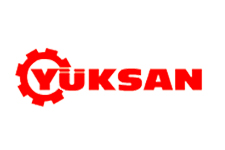 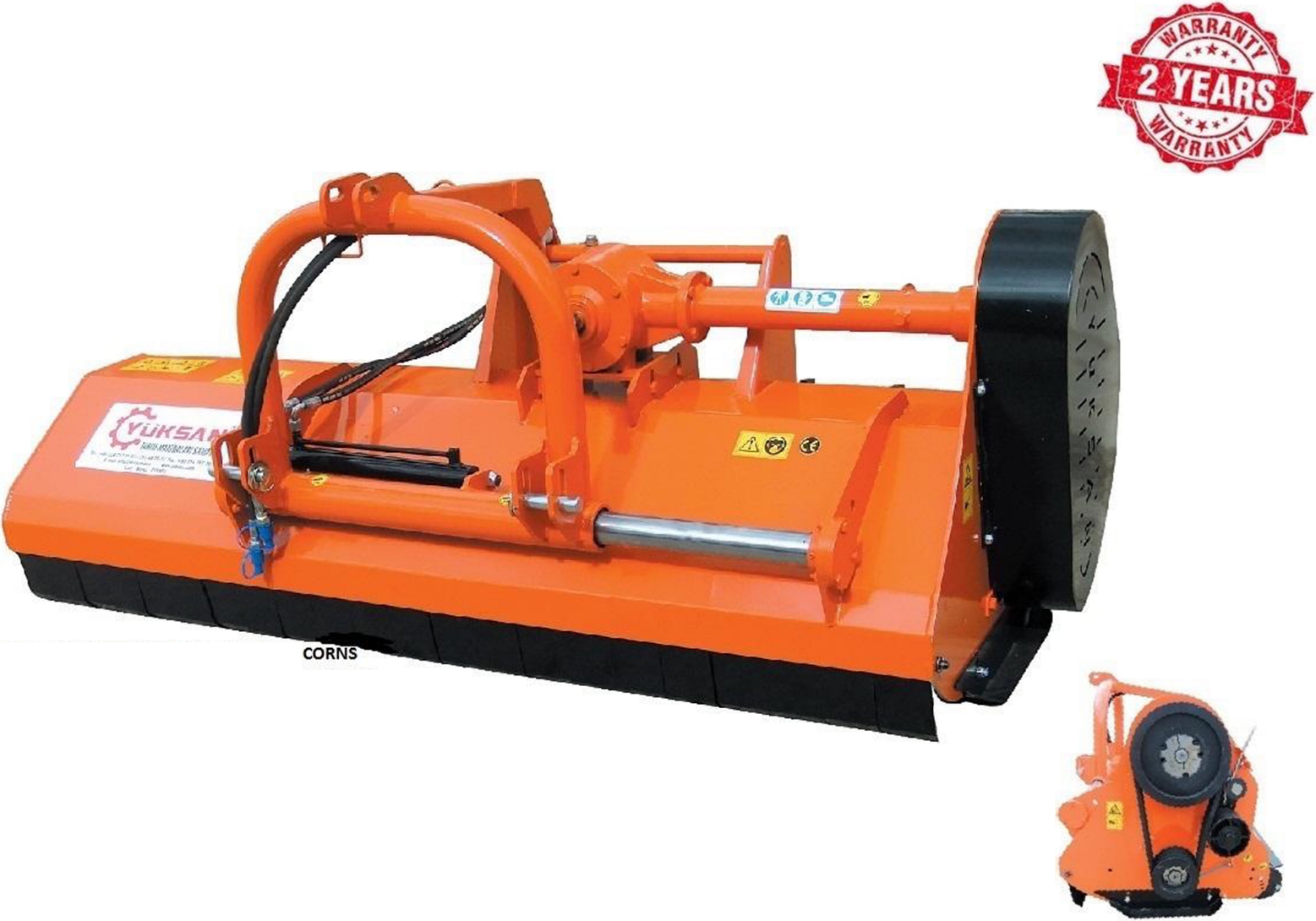 ТЕХНИЧЕСКИЕ ХАРАКТЕРИСТИКИ:МОДЕЛЬ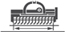 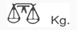 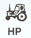 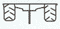 RPM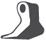 YHGOS - 160160048040-5070_______________90
30____________________13054016YHGOS - 180180051040-5580_______________100
40____________________14054020YHGOS - 200200054045-7090_______________110
50____________________15054020YHGOS - 220220056050-70100_______________120
60____________________16054024YHGOS - 240240059050-70110_______________130
70____________________17054028